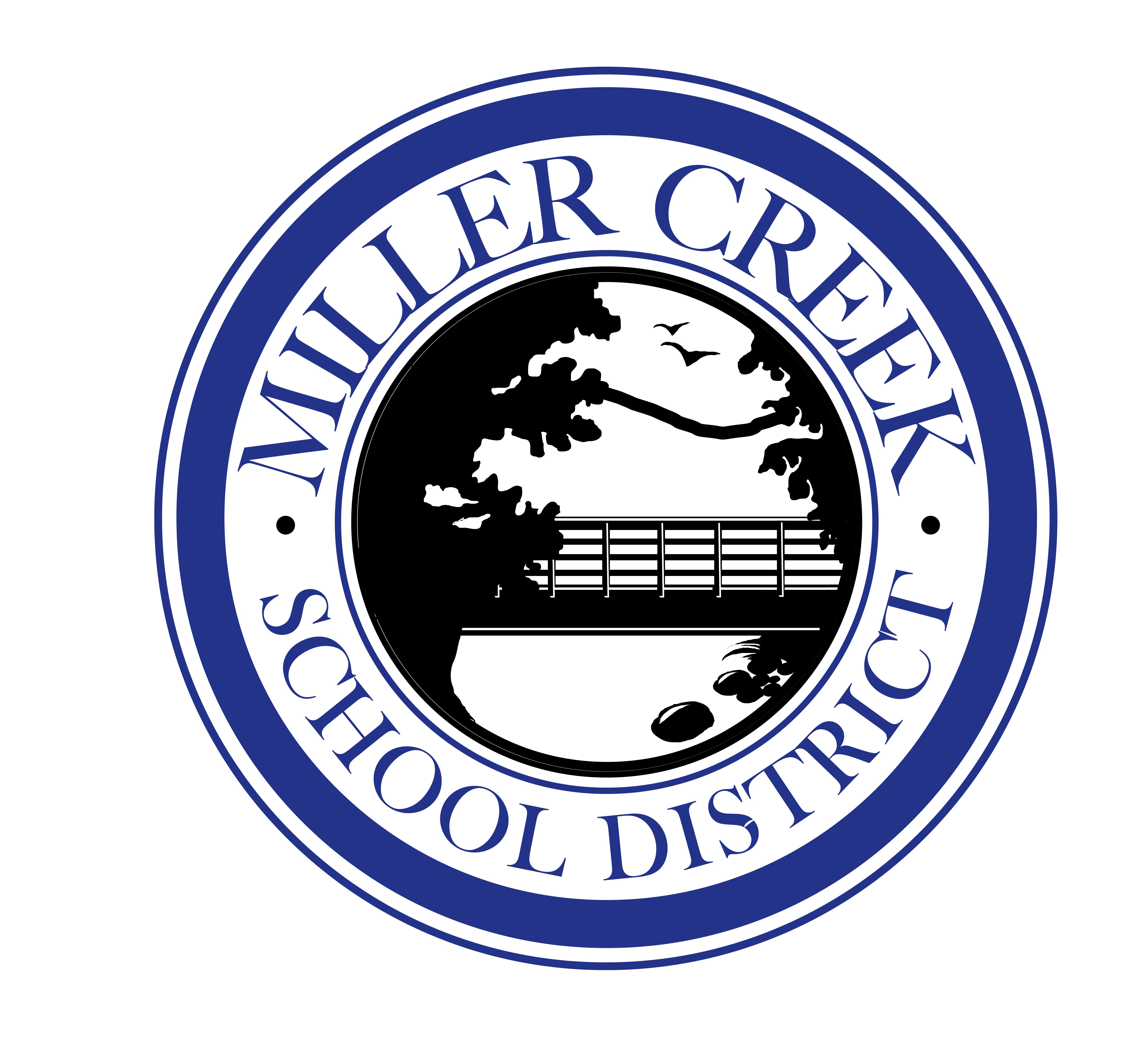 MILLER CREEK SCHOOL DISTRICT 
CITIZENS’ BOND OVERSIGHT COMMITTEEMeeting AgendaThursday, December 5, 20194:00-5:00pmMiller Creek School District Board Room Committee Members:  Patti Bender, Therese Bruton, Ruth Carter, Larry Cunha, Andy Falk and Ryan MaddenMeeting Opening4:00		Welcome, Introductions, and Review of Agenda		B. Rosales Presentation and Discussion Items:4:10		Review/Approve Minutes	 	 			Committee4:20		Bond Project Update						Todd Lee 										Greystone										Jamie Ferranti										Greystone			4:40		Financial Report						Tanya Michel4:55		Select March 2020 Date					Committee5:00		AdjournPurposeDutiesThe purposes of the Committee are set forth in Prop 39.  They committee shall:Inform the Public concerning the District’s expenditures of bond proceeds.  The Committee may review quarterly expenditure reports produced by the district.The Committee shall present to the Board an annual written reportDuties of the Committee will include:Ensure Bond funds are spent only on projects listed in the Bond Project List and no funds are used for salaries or general operating expenses.Monitor progress of Bond projects.Receive and review copies of the annual performance and financial audits of Bond projects as required by California State law (Proposition 39).Provide information to the public on the progress of Bond projects and expenditures of Bond funds.